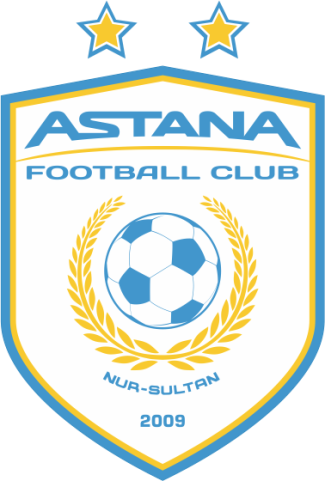 Руководителю Футбольного центраЧУ «ФК «Астана»Инкарбекову А.У.от ___________________________ _____________________________Ф.И.О.ЗАЯВЛЕНИЕПрошу Вас принять на просмотр  «_____» года рождения в команду Футбольного центра «Астана».doszhanova@fcastana.kz – тренер команд девочекДанный документ заполняется в электронном виде. Ф.И.О.Контакты родителей Адрес электронной почты Дата, место рождения Занимался ли ранее, если да, то где